Středisko volného času, Most, 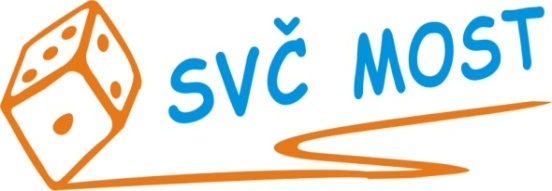 Albrechtická 414, příspěvková organizacee-mail: program@svc-most.cz 	web: www.svc-most.czOBJEDNÁVKA č.		132				Dne: 30. 11. 2022Dodavatel:							Odběratel:			Objednáváme u Vás:dle cenové nabídky výměnu 4ks teplovzdušných jednotek s výměníkem Nevada do tělocvičen. S termínem dodání:		do 31.12.2022		Předpokládaná cena vč. DPH:	199 311,- Kč						Souhlas správce rozpočtu: 					Schválila:Bláhová Jana, ekonomka SVČ Most				Danuše Lískovcová, ředitelka SVČ Prosíme o zaslání potvrzené objednávky zpět na adresu odběratele, nebo e-mailem na adresu blahova@svc-most.czfirma:Roman Antošorganizace:Středisko volného času, Most,Albrechtická 414, příspěvková organizacekontaktní osoba:tel.č.:kontaktní osoba:tel.č.:Bláhová Jana603707452Adresa:Růžová, PSČ 434 01Adresa:Albrechtická 414PSČ a město:434 01 MostPSČ  a město:43401 MOSTIČ:49093215IČ:72059419DIČ:CZ 7302282768DIČ: